The tenth annual Grizzly Golf Scramble is hosted by the Rocky Mountain Cheerleaders in an effort to raise funds for their program.  The profit earned from this scramble helps us pay for coaches, attend camps and clinics and helps pay for miscellaneous expenses throughout the year.  This is the largest fundraiser for the program, and we appreciate your support. Take this opportunity to have some fun with family, friends, or even co-workers!  Plus, you’ll have a chance to win fantastic prizes, while supporting a great athletic program.  We look forward to another successful year of golf!DEADLINE TO REGISTER:	June 15, 2018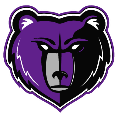 DATE OF SCRAMBLE:		June 30, 2018LOCATION:			Lakeview Golf CourseTIME:				Shotgun start at 8:00 a.m.  Registration begins at 7:30REGISTRATION FEE:		$80.00 per player; $320.00 per team WHAT’S INCLUDED:		18 holes of golf, range balls and lunch after your roundPLAYER ONE:								PHONE:					EMAIL ADDRESS:						PAYMENT:	AMOUNT:					CHECK NUMBER:		PLAYER TWO:								PHONE:					EMAIL ADDRESS:						PAYMENT:	AMOUNT:					CHECK NUMBER:		PLAYER THREE:								PHONE:					EMAIL ADDRESS:						PAYMENT:	AMOUNT:					CHECK NUMBER:		PLAYER FOUR:								PHONE:					EMAIL ADDRESS:						PAYMENT:	AMOUNT:					CHECK NUMBER:		SEND PAYMENT TO:  	ROCKY MOUNTAIN CHEERATTN:  HOLLIE FISHER5450 N. LINDER RD.MERIDIAN, ID  83646